Our official logo: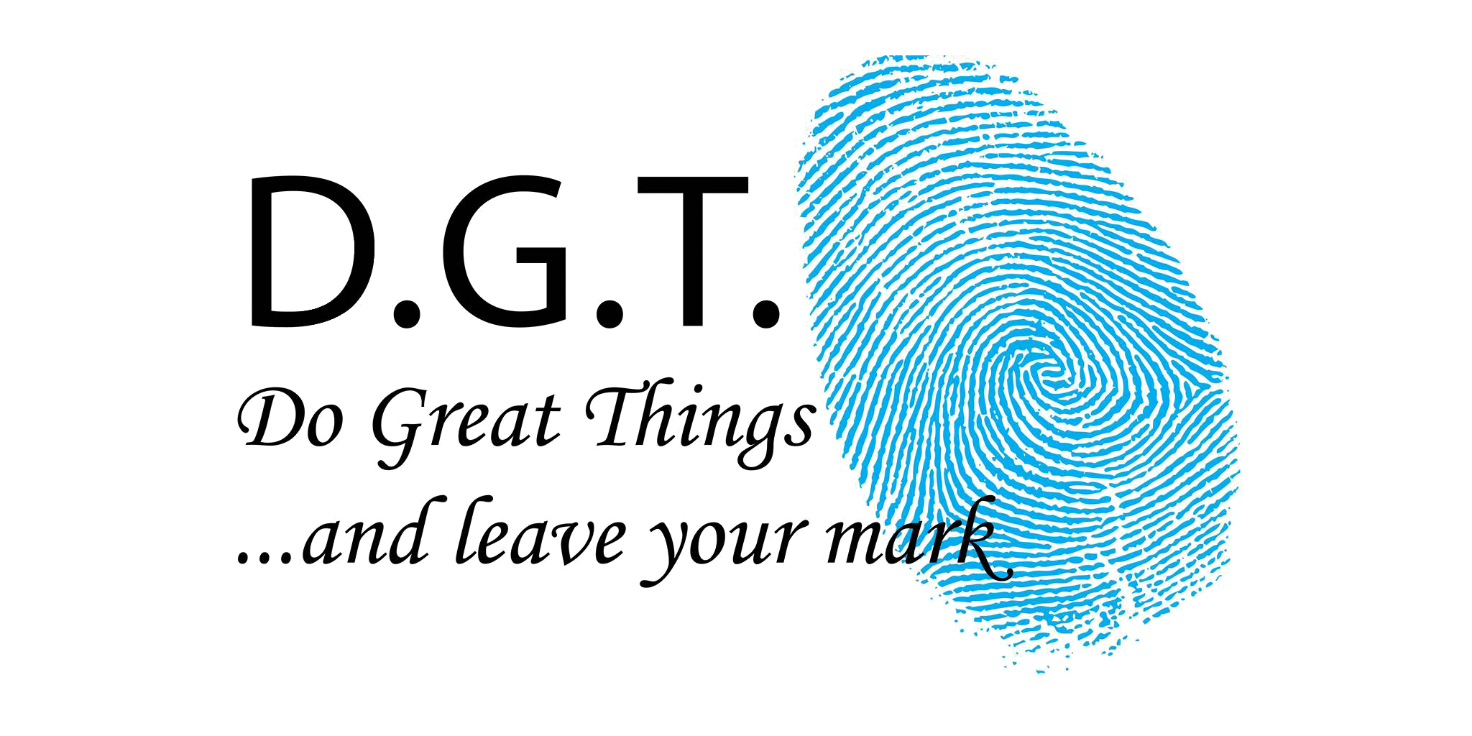 Promoter Promoter Promoter Promoter PIC	PIC	948216711948216711Promoter’s legal name Promoter’s legal name Asociatia D. G. T. Asociatia D. G. T. Promoter’s legal namePromoter’s legal nameAsociatia D. G. T.Asociatia D. G. T.AcronymAcronymDGTDGTNational IDNational ID2826374028263740AddressAddressIntre Garduri, 3Intre Garduri, 3CountryCountryRomaniaRomaniaRegionRegionIlfovIlfovPost CodePost Code077065077065CityCityCorbeancaCorbeancaWeb site	Web site	www.dgtassociation.ro www.dgtassociation.ro EmailEmaild.g.t.ngo@gmail.com d.g.t.ngo@gmail.com TelephoneTelephone+40748213791+40748213791Facebook groupFacebook grouphttps://www.facebook.com/DoGreatThingsNetwork/ https://www.facebook.com/DoGreatThingsNetwork/ EVS AccreditationEVS AccreditationNO NO ProfileProfileProfileProfileType of OrganisationType of OrganisationNon-Governmental Non-ProfitNon-Governmental Non-ProfitIs the partner organisation a public body?Is the partner organisation a public body?NONOIs the partner organisation a non-profit?Is the partner organisation a non-profit?YESYESBackground and ExperienceBackground and ExperienceBackground and ExperienceBackground and ExperiencePlease briefly present your organisationPlease briefly present your organisationDo Great Things (D.G.T.) Association is a non-governmental non-profit organization that was born from the passion of a few youngsters who wanted to take action and make a change in the society they were living into. D.G.T.’s founding members have had the desire to give back all the things they have learned and experienced during previous years of volunteering.D.G.T.’s mission focuses on national and international networking among young people, students, trainers and teachers of different nationalities, cultures and backgrounds. It tackles topics such as inter-cultural exchange, non-formal education, ecology, climate change, sustainable development, European citizenship and international politics (geopolitics). All these are added to facilitate the accumulation of experience by young people, through voluntary activities and non-formal education methods, allowing them to put into practice the theory learned in school.As of 2011 we are organizing our own events in Romania: youth exchanges, youth democracy projects, training courses, seminars for contact-making and conferences. As of June 2013, we are accredited for EVS (European Voluntary Service) hosting/sending/coordinating organization. Themes of our projects relate to social problems (migration, integration, fighting poverty, active citizenship), cultural aspects (respect for diversity, peaceful co-existence), political issues (democracy, freedom of speech), ecology, sports and arts (painting, photography, singing, dancing). Therefore, we have quite enough experience in a high variety of topics.Information about some of our passed projects, from which we had a great impact and feedback, you can find on the following links:http://ngocommunicationcamp.weebly.com/ (training course for PR, communication and social media tricks for NGOs)https://iceplatform.wordpress.com/ (contact-making event between Programme and Partner Countries, especially Arabic and Eastern Partnership countries; project writing under Erasmus+)https://nonformalplus.wordpress.com/ (training course for youth workers that need to become more familiar with non-formal education methods, which gives them space to conceive and test their own ideas for workshops)https://hflproject.wordpress.com/ (youth exchange about healthy lifestyle through sports and outdoor activities, such as river rafting, hiking, zip-line, etc)https://blogprosana.wordpress.com/ (youth exchange about healthy lifestyle through healthy diet and regular exercises for the body)https://workforyourselfexchange.wordpress.com/ (youth exchange about entrepreneurship and the creation of business plans)https://ourfuturetogetherblog.wordpress.com/ (youth exchange about migration and the integration of minorities of migrants into local society)Regarding partnerships in international activities like youth exchanges, trainings, conferences and other events of this sort, our members have very good experience, as we have worked with many foreign NGOs in elaborating and implementing such projects (Youth in Action, Europe for Citizens, EuroMed Youth, Ana Lindh Foundation and Council of Europe financing schemes). Activities have been performed in both programme (Germany, Italy, France, Luxembourg, Poland, Greece, Slovenia, Slovakia, Czech Republic, Spain, Portugal, Latvia, Turkey, etc) and partner (Serbia, Montenegro, Bosnia, Albania, Moldova, Ukraine, Georgia, Morocco, Tunisia, Jordan, Egypt, etc) countries. We are working with young people with fewer opportunities and have good practical experience integrating them in our projects. Many of our international events take place in rural areas where we include marginalized youth like unemployed young people, young people from geopgrahically isolated areas and young people with a hard social background (orphans, from broken families, with immigrant background, etc). Furthermore, when we are sending organization for projects taking place abroad, we are trying to have in the team consisting of young people with fewer opportunities because we understand the importance of the positive impact these projects have on them.D.G.T. has youth workers with solid practical experience concerning all the aspects of the project cycle in a youth exchange: need assessment, proposal writing, implementation, evaluation, follow-up activities, reporting. Such key-staff can help the applicant organization in whatever aspects they see fit. D.G.T. is making a thorough selection process when forming a team to send in a youth exchange, making the role of group leader most important. The person responsible for leading the group is a member of the association with proven skills that recommended him for this task and experience in other youth projects where he/she was sent by us. Such a personal will be involved in this project.Do Great Things (D.G.T.) Association is a non-governmental non-profit organization that was born from the passion of a few youngsters who wanted to take action and make a change in the society they were living into. D.G.T.’s founding members have had the desire to give back all the things they have learned and experienced during previous years of volunteering.D.G.T.’s mission focuses on national and international networking among young people, students, trainers and teachers of different nationalities, cultures and backgrounds. It tackles topics such as inter-cultural exchange, non-formal education, ecology, climate change, sustainable development, European citizenship and international politics (geopolitics). All these are added to facilitate the accumulation of experience by young people, through voluntary activities and non-formal education methods, allowing them to put into practice the theory learned in school.As of 2011 we are organizing our own events in Romania: youth exchanges, youth democracy projects, training courses, seminars for contact-making and conferences. As of June 2013, we are accredited for EVS (European Voluntary Service) hosting/sending/coordinating organization. Themes of our projects relate to social problems (migration, integration, fighting poverty, active citizenship), cultural aspects (respect for diversity, peaceful co-existence), political issues (democracy, freedom of speech), ecology, sports and arts (painting, photography, singing, dancing). Therefore, we have quite enough experience in a high variety of topics.Information about some of our passed projects, from which we had a great impact and feedback, you can find on the following links:http://ngocommunicationcamp.weebly.com/ (training course for PR, communication and social media tricks for NGOs)https://iceplatform.wordpress.com/ (contact-making event between Programme and Partner Countries, especially Arabic and Eastern Partnership countries; project writing under Erasmus+)https://nonformalplus.wordpress.com/ (training course for youth workers that need to become more familiar with non-formal education methods, which gives them space to conceive and test their own ideas for workshops)https://hflproject.wordpress.com/ (youth exchange about healthy lifestyle through sports and outdoor activities, such as river rafting, hiking, zip-line, etc)https://blogprosana.wordpress.com/ (youth exchange about healthy lifestyle through healthy diet and regular exercises for the body)https://workforyourselfexchange.wordpress.com/ (youth exchange about entrepreneurship and the creation of business plans)https://ourfuturetogetherblog.wordpress.com/ (youth exchange about migration and the integration of minorities of migrants into local society)Regarding partnerships in international activities like youth exchanges, trainings, conferences and other events of this sort, our members have very good experience, as we have worked with many foreign NGOs in elaborating and implementing such projects (Youth in Action, Europe for Citizens, EuroMed Youth, Ana Lindh Foundation and Council of Europe financing schemes). Activities have been performed in both programme (Germany, Italy, France, Luxembourg, Poland, Greece, Slovenia, Slovakia, Czech Republic, Spain, Portugal, Latvia, Turkey, etc) and partner (Serbia, Montenegro, Bosnia, Albania, Moldova, Ukraine, Georgia, Morocco, Tunisia, Jordan, Egypt, etc) countries. We are working with young people with fewer opportunities and have good practical experience integrating them in our projects. Many of our international events take place in rural areas where we include marginalized youth like unemployed young people, young people from geopgrahically isolated areas and young people with a hard social background (orphans, from broken families, with immigrant background, etc). Furthermore, when we are sending organization for projects taking place abroad, we are trying to have in the team consisting of young people with fewer opportunities because we understand the importance of the positive impact these projects have on them.D.G.T. has youth workers with solid practical experience concerning all the aspects of the project cycle in a youth exchange: need assessment, proposal writing, implementation, evaluation, follow-up activities, reporting. Such key-staff can help the applicant organization in whatever aspects they see fit. D.G.T. is making a thorough selection process when forming a team to send in a youth exchange, making the role of group leader most important. The person responsible for leading the group is a member of the association with proven skills that recommended him for this task and experience in other youth projects where he/she was sent by us. Such a personal will be involved in this project.Legal Representative and Contact PersonLegal Representative and Contact PersonLegal Representative and Contact PersonLegal Representative and Contact PersonTitleTitleMr.Mr.GenderGenderMaleMaleFamily nameFamily nameDaicerDaicerFirst nameFirst nameAndreiAndreiDepartmentDepartmentPositionPositionPresidentPresidentEmailEmaild.g.t.andrei@gmail.com d.g.t.andrei@gmail.com TelephoneTelephone00407370748310040737074831  If the address is different from the one of the organisation, please tick this box and fill the row below  If the address is different from the one of the organisation, please tick this box and fill the row below  If the address is different from the one of the organisation, please tick this box and fill the row below  If the address is different from the one of the organisation, please tick this box and fill the row belowFull addressFull addressSpecific infoSpecific infoSpecific infoSpecific infoParticipants' ProfileParticipants' ProfileParticipants' ProfileParticipants' ProfilePlease describe the background and needs of the participants involved and how these participants have been or will be selected.Please describe the background and needs of the participants involved and how these participants have been or will be selected.The participants for youth exchanges are young people aged 18-30 coming from various social backgrounds. Some are stil in education (high-school or university), some are employed or self-employed (freelancers, entrepreneurs). A great deal of attention will be given to young people with fewer opportunities, like NEET cathegory (not in education, employment or training) and they will form up to 50% of the group. The participants for mobilities of youth workers will be part of our staff and volunteers or from our wide range of partners from Romanian civil society. Depending on the domain and level of expertise needed, we can provide participants within a big range of professional backgrounds, all linked to the youth field.In general, the selection procedure will be done through comparative analysis of the completed standardized application forms (used by DGT). We can also conduct interviews (via Skype) in a personalized manner, depending on the specific of the project and profile of the participants requested.The participants for youth exchanges are young people aged 18-30 coming from various social backgrounds. Some are stil in education (high-school or university), some are employed or self-employed (freelancers, entrepreneurs). A great deal of attention will be given to young people with fewer opportunities, like NEET cathegory (not in education, employment or training) and they will form up to 50% of the group. The participants for mobilities of youth workers will be part of our staff and volunteers or from our wide range of partners from Romanian civil society. Depending on the domain and level of expertise needed, we can provide participants within a big range of professional backgrounds, all linked to the youth field.In general, the selection procedure will be done through comparative analysis of the completed standardized application forms (used by DGT). We can also conduct interviews (via Skype) in a personalized manner, depending on the specific of the project and profile of the participants requested.Will you involve participants from difficult situations that make their participation in the activities more difficult? How many? Will you involve participants from difficult situations that make their participation in the activities more difficult? How many? We will involve unemployed youngsters and also the ones that have a difficult time adapting to the society (immigrant background, from broken families, etc). Their number will be up to 50% of the national group. We will involve unemployed youngsters and also the ones that have a difficult time adapting to the society (immigrant background, from broken families, etc). Their number will be up to 50% of the national group. Which types of situations are these participants facing?Which types of situations are these participants facing?NEET young people (not in education, employment or training), young people from immigrant families that have recently obtained Romanian citizenship (especially from Republic of Moldova) and failed to adapt, young people coming from broken families or families with very low income. NEET young people (not in education, employment or training), young people from immigrant families that have recently obtained Romanian citizenship (especially from Republic of Moldova) and failed to adapt, young people coming from broken families or families with very low income. PreparationPreparationPreparationPreparationHow will you prepare the participants before departure?How will you prepare the participants before departure?We will undergo a 3-step prepation for all the participants that are to be sent to this youth exchange:1. Task-related: We will make sure each participant is doing the preparation work related to the tasks they will have during this project, as agreed with the applicant (organizing sessions, researching the topic before the exchange, sharing experiences, etc)2. Inter-cultural: We will prepare the participants for the work in international groups and explain them about possible cultural shocks. They will be discouraged to think about stereotypes and as much as possible their prejudices will be broken, before the youth exchange. 3. The Programme: We will make presentations about Erasmus+ and how it can bring benefits to young people, so they know already before the project how such a youth exchange is suppose to run, what are its general goals and objectives.  We will undergo a 3-step prepation for all the participants that are to be sent to this youth exchange:1. Task-related: We will make sure each participant is doing the preparation work related to the tasks they will have during this project, as agreed with the applicant (organizing sessions, researching the topic before the exchange, sharing experiences, etc)2. Inter-cultural: We will prepare the participants for the work in international groups and explain them about possible cultural shocks. They will be discouraged to think about stereotypes and as much as possible their prejudices will be broken, before the youth exchange. 3. The Programme: We will make presentations about Erasmus+ and how it can bring benefits to young people, so they know already before the project how such a youth exchange is suppose to run, what are its general goals and objectives.  Follow-upFollow-upFollow-upFollow-upWhat is the expected impact of this project on your organization? What is the expected impact of this project on your organization? This project will make a positive impact on our association:- It will allow us to respect our general objectives and mission, of networking and integration of young people, some with fewer opportunities; - It will create positive visibility for us, both in Romania and the applicant country;- It will help our staff members involved in this project develop competences and get more experience;- It will improve our partnership with the applicant organization.  This project will make a positive impact on our association:- It will allow us to respect our general objectives and mission, of networking and integration of young people, some with fewer opportunities; - It will create positive visibility for us, both in Romania and the applicant country;- It will help our staff members involved in this project develop competences and get more experience;- It will improve our partnership with the applicant organization.  How will this project impact on your local/regional/national community? How do you plan to maximise this impact?(e.g. cooperation with local institutions, integration in your ongoing activities, …)How will this project impact on your local/regional/national community? How do you plan to maximise this impact?(e.g. cooperation with local institutions, integration in your ongoing activities, …)We would like to attract other NGOs and public bodies for which this topic is relevant in the follow-up part of the project.If we see fit, we will integrate in our upcoming activities some of the methods used by the applicant in the implementation of this youth exchange.  We would like to attract other NGOs and public bodies for which this topic is relevant in the follow-up part of the project.If we see fit, we will integrate in our upcoming activities some of the methods used by the applicant in the implementation of this youth exchange.  How you will ensure the visibility of the project? Are you in contact with media partners? (e.g. web-radios, web-TV, newspapers) List your presence in internet and social networks.How you will ensure the visibility of the project? Are you in contact with media partners? (e.g. web-radios, web-TV, newspapers) List your presence in internet and social networks.We have a very good coverage at the social media level:- Our Facebook group of over 30.000 members, built as a network for disseminating information and partner findinghttps://www.facebook.com/groups/DoGreatThingsNetwork/  - Our webpage www.dgtassociation.ro - Our Facebook page https://www.facebook.com/pages/DGT/122074001202951 - Our YouTube channel https://www.youtube.com/channel/UCDSB_dyqFe38WWfMt_lvHVg Furthermore, we have contacts with local radios, a regional TV station and online newspapers. We have a very good coverage at the social media level:- Our Facebook group of over 30.000 members, built as a network for disseminating information and partner findinghttps://www.facebook.com/groups/DoGreatThingsNetwork/  - Our webpage www.dgtassociation.ro - Our Facebook page https://www.facebook.com/pages/DGT/122074001202951 - Our YouTube channel https://www.youtube.com/channel/UCDSB_dyqFe38WWfMt_lvHVg Furthermore, we have contacts with local radios, a regional TV station and online newspapers. Which activities will you carry out in order to share the results outside your organisation? (e.g. local public event;  meetings and visits to key stakeholders; dedicated discussion opportunities such as information sessions, workshops, seminars, training courses, exhibitions, demonstrations, or peer reviews; targetted written material such as reports, articles, newsletter, pres releases; social media Which activities will you carry out in order to share the results outside your organisation? (e.g. local public event;  meetings and visits to key stakeholders; dedicated discussion opportunities such as information sessions, workshops, seminars, training courses, exhibitions, demonstrations, or peer reviews; targetted written material such as reports, articles, newsletter, pres releases; social media For dissemination of the project’s results we can do:- informative interactive sessions with high-school and university students about the idea and outcome of the youth exchange;- exhibitions with materials produced during the youth exchange; - we can write articles, reports and make a press release - we can spread links to many relevant materials produced by us and other partners of this project through our social media connections (Facebook, Youtube)For dissemination of the project’s results we can do:- informative interactive sessions with high-school and university students about the idea and outcome of the youth exchange;- exhibitions with materials produced during the youth exchange; - we can write articles, reports and make a press release - we can spread links to many relevant materials produced by us and other partners of this project through our social media connections (Facebook, Youtube)What will be the target groups of your dissemination activities?(e.g. end-users of your activities; stakeholders or experts; decision makers at local/regional/… level; press and media; general public; …)What will be the target groups of your dissemination activities?(e.g. end-users of your activities; stakeholders or experts; decision makers at local/regional/… level; press and media; general public; …)Our dissemination activities will target the general public, but especially the youngsters 18-30 which can get curious about such opportunities and will be willing to get involved.Our dissemination activities will target the general public, but especially the youngsters 18-30 which can get curious about such opportunities and will be willing to get involved.Which activities will you carry out in order to assess whether, and to what extent, the project has reached its objectives and results?Which activities will you carry out in order to assess whether, and to what extent, the project has reached its objectives and results?We can make a questionnaire or even interview with the participants that we sent, in order to see how were their needs and expectations met.We can make a questionnaire or even interview with the participants that we sent, in order to see how were their needs and expectations met.MiscellaneousMiscellaneousMiscellaneousMiscellaneousAre you planning to use any national instrument/certificate? If so, which one?Are you planning to use any national instrument/certificate? If so, which one?NoNoWhy do you want to carry out this project? What are the issues and needs are you seeking to address through this project?Why do you want to carry out this project? What are the issues and needs are you seeking to address through this project?The needs and issues adressed by this project extend on 3 levels:1. Community needs: We firmly believe that EU strategies for youth work and the overall involvement of young people are being helped by such youth exchanges that have as top priority the inclusion of young people with fewer opportunities. 2. Organizational needs: The committment we will make, as an NGO, for this project will help us grow and will allow our staff to gain more practical knowledge and experience. 3. Participants’ needs: The young people involved in this project, especially those with fewer opportunities, will have a chance to explore a very interesting topic, to interact with other youngsters from difference backgrounds and culture, this being basically an amazing chance for self-development and positive change. The needs and issues adressed by this project extend on 3 levels:1. Community needs: We firmly believe that EU strategies for youth work and the overall involvement of young people are being helped by such youth exchanges that have as top priority the inclusion of young people with fewer opportunities. 2. Organizational needs: The committment we will make, as an NGO, for this project will help us grow and will allow our staff to gain more practical knowledge and experience. 3. Participants’ needs: The young people involved in this project, especially those with fewer opportunities, will have a chance to explore a very interesting topic, to interact with other youngsters from difference backgrounds and culture, this being basically an amazing chance for self-development and positive change. 